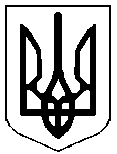 ДЕРЖАВНА СУДОВА АДМІНІСТРАЦІЯ УКРАЇНИНаказ27 червня 2018року	Київ			№ 330Про затвердження Довідника кодів судівВідповідно до частини першої статті 152, частини п’ятої статті 153 Закону України "Про судоустрій і статус суддів", указів Президента України від 29.12.2017№ 449/2017 та № 450/2017 "Про ліквідацію та утворення місцевих загальних судів", № 451/2017 "Про реорганізацію місцевих загальних судів", № 452/2017 "Про ліквідацію апеляційних судів та утворення апеляційних судів в апеляційних округах", № 453/2017 "Про ліквідацію місцевих господарських судів та утворення окружних господарських судів", 
№ 454/2017 "Про ліквідацію апеляційних господарських судів та утворення апеляційних господарських судів в апеляційних округах", № 455/2017 
"Про ліквідацію апеляційних адміністративних судів та утворення апеляційних адміністративних судів в апеляційних округах"НАКАЗУЮ:1. Затвердити Довідник кодів судів, що додається.2.Коди судів застосовуються з дня початку роботи відповідного суду. 3. Визнати таким, що втратив чинність, наказ Державної судової  адміністрації Українивід 30.11.2017 №1074 "Про внесення змін до Довідника кодів судів".4. Управлінню організаційного забезпечення та контролю (Лавер І.Г.)довести копію цього наказу до заступників Голови, радника Голови та керівників самостійних структурних підрозділів Державної судової адміністрації України, територіальних управлінь Державної судової адміністрації України, апеляційних судів, Верховного Суду.5. Начальникам територіальних управлінь Державної судової адміністрації України в термін не пізніше одного робочого дня з дня отримання цього наказу довести його копію до місцевих судів. 6. Прес-центру (на правах сектору) (Пастухова В. М.) опублікувати наказ на офіційному веб-порталі "Судова влада України" у розділі "Нормативно-правова база" рубрики "Інше".7.Цей наказ набирає чинності з дня його видання.8. Контроль за виконанням цього наказу покласти на заступника Голови Державної судової адміністрації України Чорнуцького С.П.Голова Державної судової адміністрації України			(підпис)		З. Холоднюк